28.04.2022г.                                                        Совет руководителей                                                                        Справкапо итогам комплексной проверки филиала муниципального бюджетного общеобразовательного учреждения «Саскалинская       средняя общеобразовательная школа»-«Детский сад с. Саскаль»В соответствии с планом работы МУ «Управление по образованию и работе с молодежью администрации Шимановского района» и приказом начальника управления от 04.04.2022 года № 91 комиссией в составе председателя комиссии: Краяновой Л.К. - заместителя начальника; членов комиссии: Герасиной И.В. - ведущего специалиста-юриста; Лабутиной Л.А. - специалиста I категории по кадрам, охране труда и технике безопасности  сектора материально-технического обслуживания;  Петровец Н.А. - специалиста I категории сектора информационно-аналитической работы, проведена 11 апреля 2022 года плановая выездная проверка филиала муниципального бюджетного общеобразовательного  учреждения «Саскалинская       средняя общеобразовательная школа»-«Детский сад с. Саскаль».Цель проверки: «Изучение и оценка деятельности филиала по соблюдению обязательных требований законодательства РФ в области образования». В ходе проверки были изучены представленные документы.Комиссия сделала следующие выводы:Филиал МБОУ «Саскалинская СОШ» - «Детский сад с. Саскаль», директор школы – Курако Ольга Ивановна, зарегистрирован как филиал юридического лица «Саскалинская СОШ» 13 июля 2016 года, имеет лицензию на право ведения образовательной деятельности дошкольного образования от 17.11.2016 года № ОД 5520. Свою деятельность филиал МБОУ «Саскалинская СОШ» - «Детский сад с. Саскаль» осуществляет в соответствии с действующим федеральным и региональным законодательством.  Филиал, не является юридическим лицом и действует на основании устава МБОУ «Саскалинская СОШ» и положения о филиале от 08.02.2016 года. Устав МБОУ «Саскалинская СОШ» от 15.02.2016 № 41 с изменениями к нему соответствует ФЗ «Об образовании в Российской Федерации» от 29.12.2012 г. №273-ФЗ. Документация по распределению стимулирующих выплат соответствует действующему законодательству.На сайте МБОУ «Саскалинская СОШ» нет ссылки на филиал. На странице официального сайта МБОУ «Саскалинская СОШ» имеется папка «Филиал», в которой размещены следующие документы:положение филиала МБОУ Саскалинская СОШ- Детский сад с. Саскаль;основная образовательная программа дошкольного образования утверждена приказом директора № 8 от 31.08.2016;приказ Минпросвещения России № 236 от 15.05.2020 «Об утверждении Порядка приема на обучение по образовательным программам дошкольного образования»;положение о приеме, отчислении и переводе воспитанников;Постановление от 14.04.2021 № 62-Р «Об установлении размера родительской платы за присмотр и уход за детьми в ДОО»;показатели и критерии эффективности.Детский сад расположен в отдельном здании, мощность детского сада рассчитана на 20 мест, функционирует 1 разновозрастная группа. В 2022 году детский сад посещают 13 детей. Средняя посещаемость детей за 2021 г. составила – 62,1 %, за три месяца 2022 г. – 47,9 %. Родительская плата сдается вовремя.  Дошкольное организация работает по 9,5 часовому режиму с 7-30 ч. до 16-30 ч.Образовательный процесс в ДОУ осуществляется по программе «От рождения до школы» под редакцией Н.Е. Вераксы, Т.С. Комаровой.В дошкольную организацию с. Саскаль прием детей осуществляется в соответствии с разработанным положением о приеме, отчислении и переводе воспитанников. Имеются заявления родителей о зачислении ребенка в детский сад, заключены договоры с родителями, имеются приказы на зачисление. Сформированы личные дела на каждого воспитанника. Родители ознакомлены с уставом, лицензией на осуществление образовательной деятельности и другими документами, регламентирующими организацию и осуществление образовательной деятельности.  В ходе проверки проверены личные дела воспитанников, в которых имеются заявление, медицинская справка, приказ на зачисление в дошкольное учреждение, договор между дошкольной образовательной организацией и родителями ребенка. Выявлено, что в личном деле Рожновского Владислава 03.01.2017, отсутствует медицинская справка. В личном деле Никитенко Александдра 26.06.2017, нет договора между дошкольной образовательной организацией и родителями ребенка. В личном деле Козина Евгения 19.03.2017 г.р. нет заявления от родителя и не заключен родительский договор между дошкольной образовательной организацией и родителями ребенка. В личном деле Горлова Дмитрия 28.01.2017 отсутствует заявление от родителя и приказ о приеме ребенка в дошкольное учреждение.   В филиале МБОУ «Сакалинская СОШ» - «Детский сад с. Саскаль» имеется план учебно-воспитательного контроля, который утверждён директором школы о 30.08.2021 года. Однако, контроль филиала директором школы не осуществляется, что является нарушением ст.28 ФЗ от 29.12.2012 №273-ФЗ «Об образовании в Российской Федерации».  Вопросов по контролю филиала в плане учебно-воспитательного контроля нет. План работы школы на сайте не размещён.В филиале имеется план работы по преемственности на 2021-2022 учебный год. Утверждён директором школы от 30.08.2021 г. приказ № 51. В соответствии с планом проводятся мероприятия по обмену опытом работы учителей и воспитателей, совместные внеклассные мероприятия, родительские собрания. Тематика родительских собраний следующая: - Задачи семьи и детского сада по созданию условий для успешной подготовки детей к школе;- Как развивать познавательный интерес у первоклассников и др.Запланировано проведение дней открытых дверей для родителей будущих первоклассников, регулярно проводятся индивидуальные консультации. Протоколов родительских собраний не представлено.Стимулирующие выплаты воспитателям филиала осуществляются в соответствии с Положением об оплате труда работников МБОУ «Саскалинская СОШ», утверждённым 30 октября 2015 года директором школы. В Положение внесены дополнения и изменения от 24.04.2018 г. приказ №17, утверждающие критерии результативности воспитателей, включающие в себя следующие показатели: увеличение коэффициента посещаемости, снижение заболеваемости, участие в конкурсах и др. критерии. В состав комиссии входят представители родительского комитета. Воспитатели не предоставляют листы самооценки. Стимулирующие распределяются поровну между воспитателями, что является нарушением основных принципов стимулирования более эффективного труда. Имеются протоколы заседаний комиссии по распределению стимулирующих выплат. Необходимо в протоколах и приказах указывать нормативно-правовую базу, на основании которой распределяются стимулирующие выплаты.Техническое состояние здания удовлетворительное. Тепловой и санитарный режимы выдерживаются.  Детский сад отапливается от центральной котельной. Имеется водоснабжение и канализация. Ежегодно проводятся косметические ремонты.В дошкольной образовательной организации работает 2 педагогических работника. В соответствии с требованиями, предъявляемыми к квалификации педагогических работников в соответствии с приказом Министерства здравоохранения и социального развития РФ от 26 августа 2010 года № 761н «Об утверждении Единого квалификационного справочника должностей руководителей, специалистов и служащих, раздел «Квалификационные характеристики должностей работников образования» из них имеет высшее образование  1 чел. (50%), среднее профессиональное образование 1 чел. (50%), в том числе педагогическое – 2 чел. В соответствии с ч. 2 приказа министерства образования и науки Российской Федерации от 07.04.2014 № 276 «Об утверждении порядка проведения аттестации педагогических работников организаций, осуществляющих образовательную деятельность» (далее – Порядок) 2 воспитателя проходили аттестацию в целях подтверждения соответствия педагогических работников занимаемым ими должностям на основе оценки их профессиональной деятельности. Федотова В.С.:-  приказ о создании аттестационной комиссии от 15.10.2018 г.;- в нарушении п.11 ч. 2 Порядка представление не содержит даты заключения по должности «воспитатель» трудового договора, уровень образования и (или) квалификации по специальности или направлению подготовки, информации о получении дополнительного профессионального образования по профилю педагогической деятельности, результатов предыдущих аттестаций (в случае их проведения);	- мотивированная всесторонняя и объективная оценка профессиональных, деловых качеств, результатов профессиональной деятельности педагогического работника по выполнению трудовых обязанностей, возложенных на него трудовым договором представлена формально.- с представлением воспитатель ознакомлен в день проведения аттестации, чем нарушен п. 12 ч. 2 Порядка (согласно Порядку – позднее, чем за 30 календарных дней до дня проведения аттестации).	- в нарушение п. 20 ч. 2 Порядка на педагогического работника, прошедшего аттестацию, не позднее двух рабочих дней со дня ее проведения секретарем аттестационной комиссии организации не составлена выписка из протокола, содержащая сведения о фамилии, имени, отчестве аттестуемого, наименовании его должности, дате заседания аттестационной комиссии организации, результатах голосования, о принятом аттестационной комиссией организации решении. Воспитатель не ознакомлен с выпиской из протокола под роспись в течение трех рабочих дней после ее составления. Выписка из протокола не хранится в личном деле педагогического работника.	Босова Н.Н.:-  приказ о создании аттестационной комиссии от 17.01.2022 г.;- в нарушении пп.10, 11, 12 ч. 2 Порядка отсутствует представление на педагогического работника;	- в нарушение п. 20 ч. 2 Порядка на педагогического работника, прошедшего аттестацию, не позднее двух рабочих дней со дня ее проведения секретарем аттестационной комиссии организации не составлена выписка из протокола, содержащая сведения о фамилии, имени, отчестве аттестуемого, наименовании его должности, дате заседания аттестационной комиссии организации, результатах голосования, о принятом аттестационной комиссией организации решении. Воспитатель не ознакомлен с выпиской из протокола под роспись в течение трех рабочих дней после ее составления. Выписка из протокола не хранится в личном деле педагогического работника.Во исполнение пункта 7 статьи 48, статьи 76 Федерального закона «Об образовании в Российской Федерации» повышение профессионального образования по профилю педагогической деятельности не реже чем один раз в три года пройдено:- Федотовой В.С. по программе повышения квалификации «Осуществление образовательного процесса в дошкольной организации в соответствии с ФГОС дошкольного образования» в очной форме в ГАУ ДПО «АмИРО», 72 ч., в период с 01.04.2019 г. по 13.04.2019 г.В нарушение пункта 7 статьи 48, статьи 76 Федерального закона «Об образовании в Российской Федерации» повышение профессионального образования по профилю педагогической деятельности не реже чем один раз в три года не пройдено Босовой Н.Н. (последние КПК пройдены 26.11.2014 г., диплом получении высшего образования по профилю деятельности выдан в 2018 г.).Обучение педагогических работников навыкам оказания первой помощи пройдено в дистанционной форме в ГАУ ДПО «АмИРО» в мае 2021 года в объеме 16 часов.Личные дела заведены на всех работников, содержат трудовые (эффективные) договоры 2013 года, должностные инструкции, заверенные руководителем копии документов об образовании, прохождении курсов повышения квалификации, справки об отсутствии (наличии) судимости, в том числе погашенной и снятой, и (или) факта уголовного преследования либо о прекращении уголовного преследования.Должностные инструкции на педагогических работников разработаны  в соответствии с требованиями Единого квалификационного справочника должностей работников образования, утвержденного приказом Министерства здравоохранения и социального развития РФ от 26 августа 2010 г., профессиональным стандартом «Педагог (педагогическая деятельность в сфере дошкольного, начального, основного и среднего общего образования (воспитатель, учитель», утвержденного приказом Минтруда и Соцзащиты РФ от 18,10.2013 г. № 544н.Во исполнение п. 4 ст. 9 гл. 2 Федерального закона от 27 июля 2006 г.         N 152-ФЗ "О персональных данных" (с изменениями и дополнениями) имеются письменные согласия работников на обработку персональных данных и передачу их третьей стороне.	Вакансий работников в дошкольной образовательной организации на момент проверки нет.В 2021 году в районном конкурсе профессионального мастерства «Педагог года» в номинации «Воспитатель года» приняла участие воспитатель Федотова В.С., занявшая 1 место.  Шимановский район в региональном этапе конкурса профессионального мастерства «Воспитатель человека» в номинации "Дошкольное образование» не представляла.Рекомендации:До формировать личные дела воспитанников.Срок – до 10.05.2022.Запланировать организацию учебно-воспитательного контроля филиала со стороны директора школы. Срок – до 10.05.2022г.При распределении стимулирующих выплат требовать от воспитателей заполнение листов самооценки своей деятельности. В протоколе указывать нормативно-правовую базу, на основании которой распределяются стимулирующие выплаты. Срок – постоянноРазместить план учебно- воспитательной работы на сайте. Срок – до 10.05.2022г. Оформить протоколы проведения родительских собраний. Срок – до 20.05.2022г.Осуществлять мониторинг воспитательных мероприятий, мониторинг качества образовательной программы дошкольного образования. Срок – постоянно.Организовать работу по обеспечению роста показателя посещаемости детьми в дошкольной организации до 85%. Срок – постоянно.Организовать работу по обеспечению охвата детей дополнительным образованием до 85%. Срок – постоянно.Изучить Порядок проведения аттестации педагогических работников организаций, осуществляющих образовательную деятельность, утвержденный приказом министерства образования и науки Российской Федерации от 07.04.2014 № 276 «Об утверждении порядка проведения аттестации педагогических работников организаций, осуществляющих образовательную деятельность», довести до членов аттестационных комиссий.Срок – до 10.05.2022 г. 10. Провести повторную аттестацию на соответствие занимаемой должности воспитателя Босовой Н.Н. в соответствии с Порядком.Срок – до 31.05.2022 г.11. Привести в соответствие с Порядком документацию по аттестации на соответствие занимаемой должности воспитателя Федотовой В.С.Срок – до 31.05.2022 г.12. Организовать повышение профессионального образования по профилю педагогической деятельности Босовой Н.Н.Срок – до 31.05.2022 г.Ф.И.О. педагогаОбразованиеСтаж педагогической работыКвалификационная категорияДата аттестацииБосова Н.Н.Высшее,специальность 44.03.02 «Психология и педагогика дошкольного образования», бакалавр7 летнетФедотова В.С.Среднее профессиональное,специальность 44.02.01 «Дошкольное воспитание», «Воспитатель детей дошкольного возраста»6 летнетПредседатель комиссии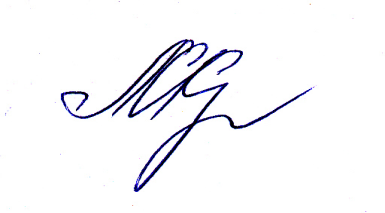 Л.К. Краянова